הקדמהשאלותמה היה קורה, לדעתך, אילו הוזרק בהזרקה השנייה גורם זר אחר ? תאר את תשובתך בעקום בתוך מערכת צירים שבאיור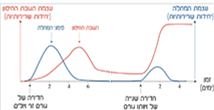 תשובותמכיוון שהתגובה החיסונית היא ייחודית, תגובה שניונית תחול רק אם ההזרקה השנייה תכיל אותו אנטיגן שהוזרק בפעם הראשונה (או אנטיגן דומה אשר חלק מן הדטרמיננטות האנטיגניות שלו זהות לאלו שבאנטיגן שהוזרק לראשונה). במקרה שאין שותפות אנטיגנית בין החומר שהוזרק לראשונה וזה שהוזרק מאוחר יותר, תעורר ההזרקה המאוחרת תגובה חיסונית זהה לתגובה על ההזרקה המוקדמת; וזאת משום ששתי ההזרקות הן ראשוניות לגבי האנטיגנים השונים. ניתן להדגים זאת בעזרת האיור הסכמטי.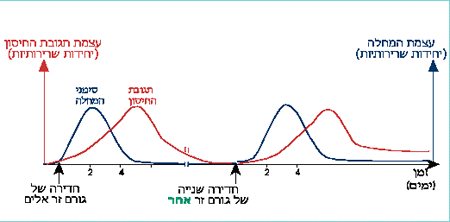 